田植え研修開始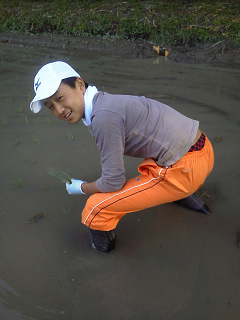 最初は手植えの研修裏の会長　朝生が指導しましたなかなかの腰つきです「合格」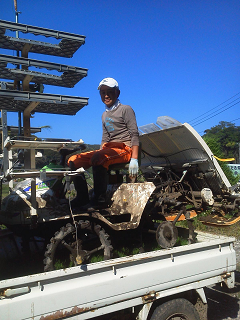 続いて軽トラに乗用田植機を乗せていざ田んぼへ・・・・　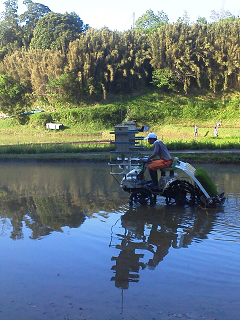 最初は緊張気味で肩に力が入っています「こわごわ」　(^_^;)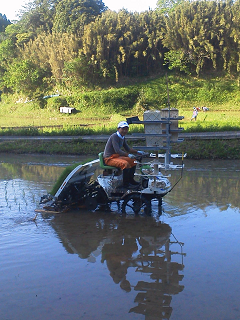 だいぶ慣れてきましたこちらを向く余裕が出ましたね！運転もかなりの上達です。次回は一人で任せますよ・・・・　